FRHS Gym DimensionsApproximateLarge Gym - With West bleachers outL - 115 feetW- 81 feetHeight to rafters - 32 feetSmall GymW - 106 feet without bleachers pulledBleachers protrude 18 feet into the gymL- 83 feetHeight to rafters - 25 feet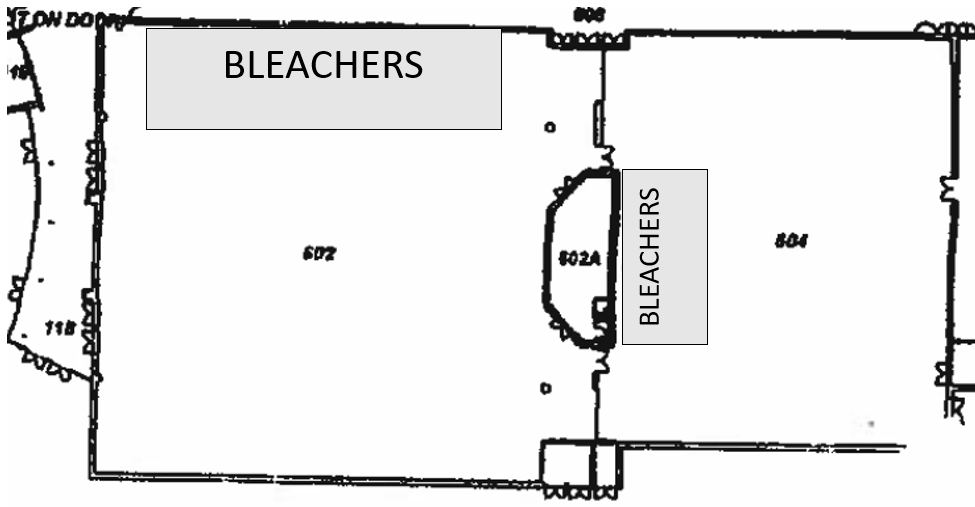 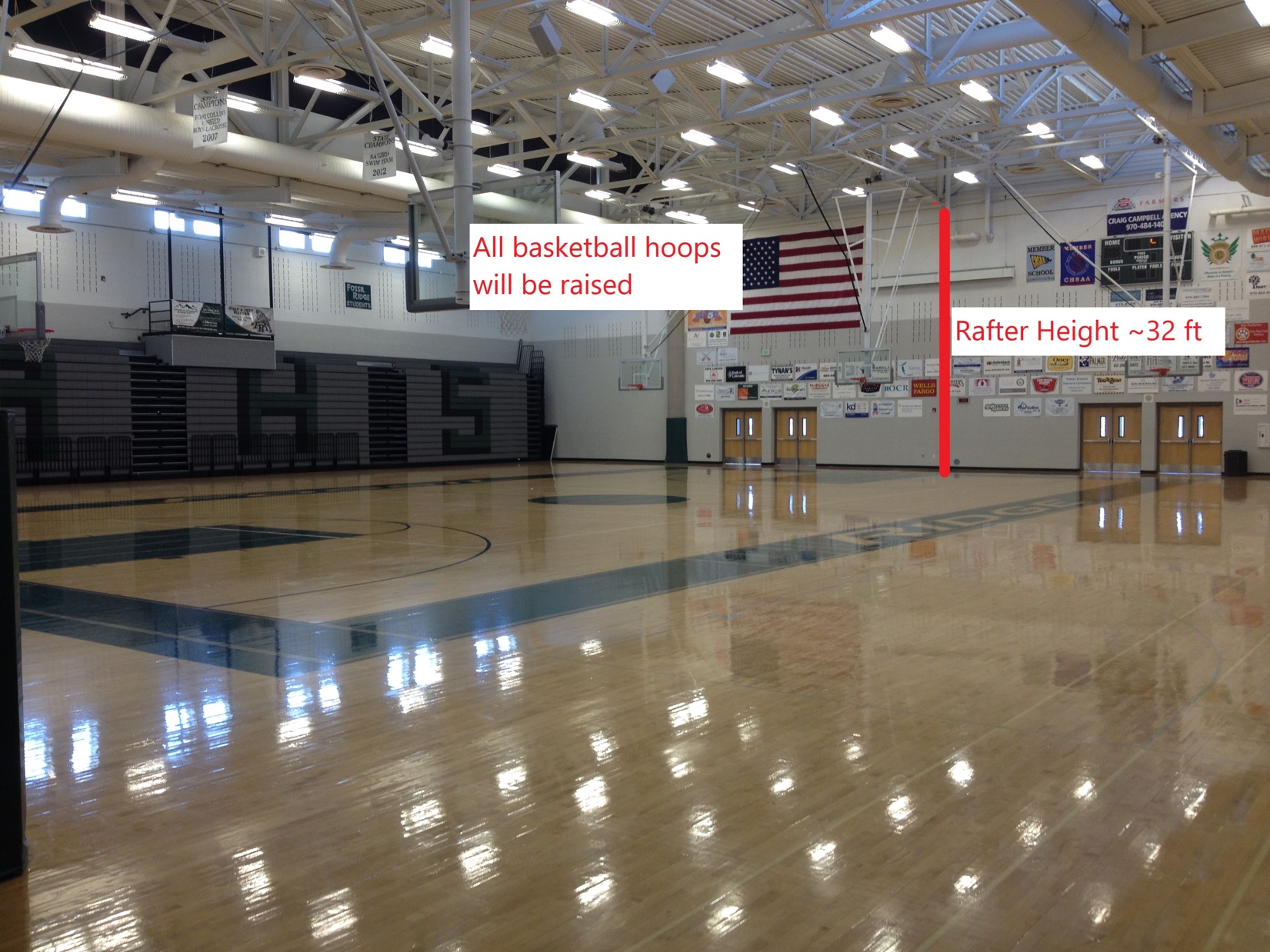 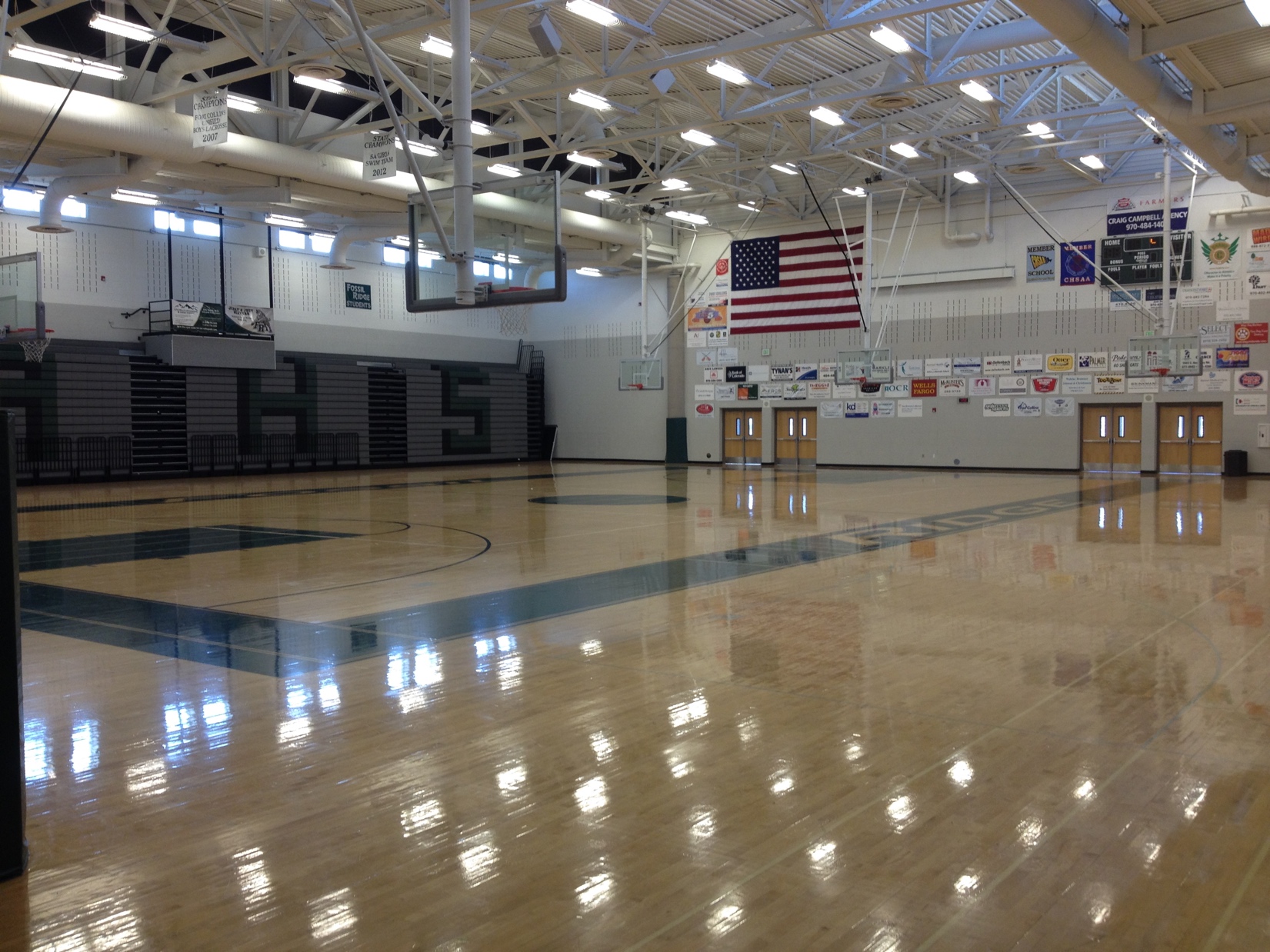 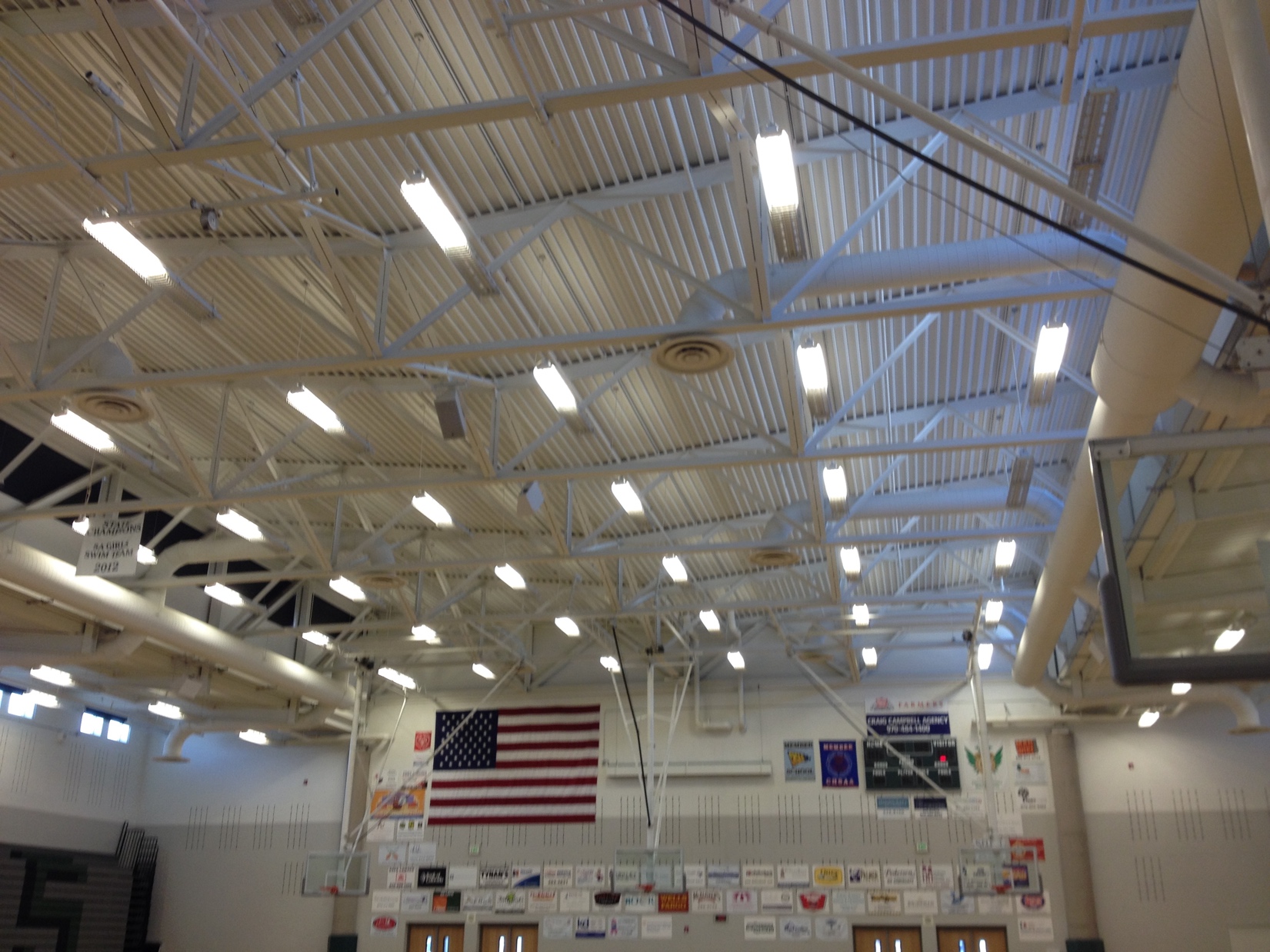 